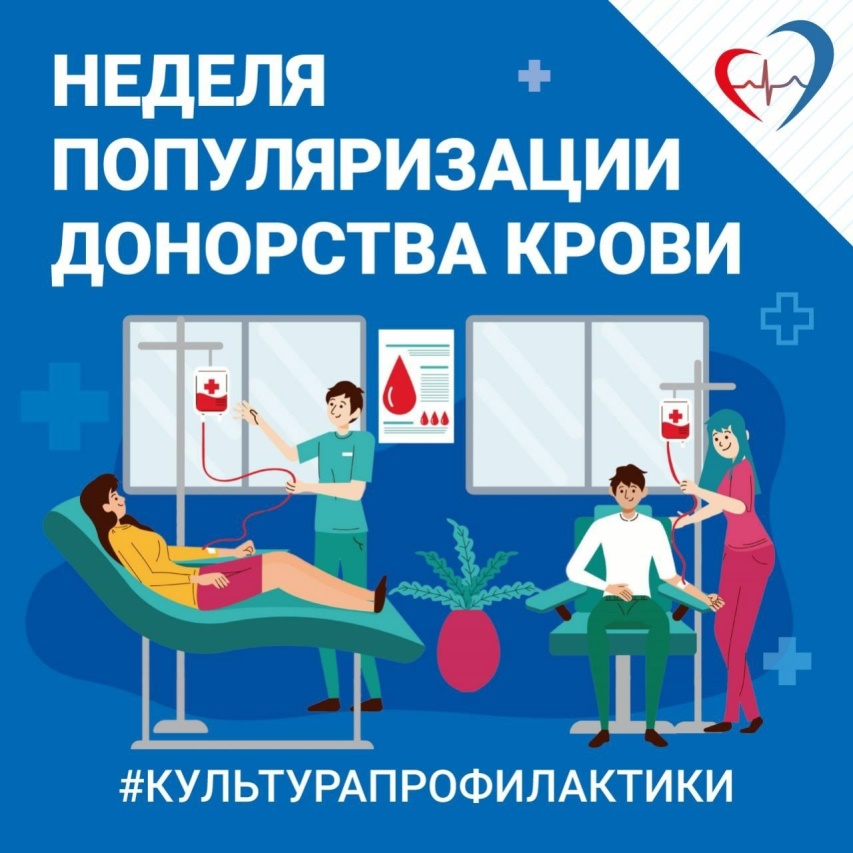 Ежегодно 20 апреля в России отмечается Национальный день донора крови.

На этой неделе расскажем, что необходимо для того, чтобы этот праздник стал и вашим, как подготовиться к донации, об основных вехах истории специализированной службы в Самарской области и о том, как сегодня донорская кровь помогает спасать жизни, сохранять здоровье жителей региона.

 Читайте материалы на нашей странице, а также в официальном Telegram-канале ведомства: https://t.me/minzdrav63region.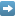 